PRESENTACIÓN JUSTIFICACIÓN PAGO TASAPROCEDIMIENTO DE ACREDITACIÓN DE COMPETENCIAS PROFESIONALES ADQUIRIDAS POR LA EXPERIENCIA LABORAL O POR VÍAS NO FORMALES DE FORMACIÓN(Orden EDU/492/2019, de 20 de mayo, BOCyL 28 de mayo de 2019)Que figura como admitido/a en el listado definitivo de la cualificación profesional EOC583_2: INSTALACIÓN DE PLACA DE YESO LAMINADO Y FALSOS TECHOS en el CENTRO INTEGRADO DE FORMACIÓN PROFESIONAL “TECNOLÓGICO INDUSTRIAL” de León, PRESENTA, mediante documentación que acompaña, justificación de haber liquidado la tasa (con abono, bonificación o exención) para el acceso al procedimiento de acreditación de competencias profesionales en la referida cualificación profesional.En ………………………………….. , a  ……. de ………………….. de ……….           									 Fdo.: ………………………………………………………………SR./SRA. DIRECTOR/A DEL CIFP “TECNOLÓGICO INDUSTRIAL” DE LEÓN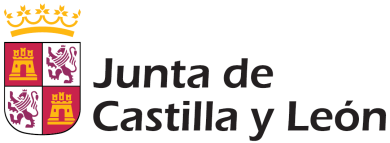 Consejería de Educación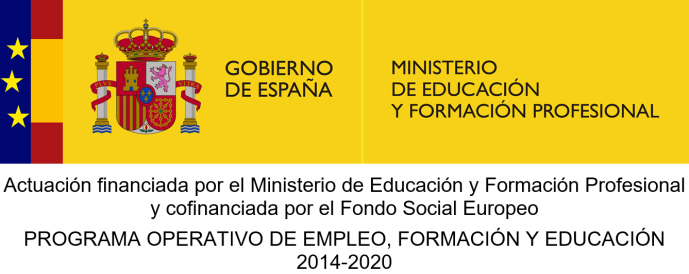 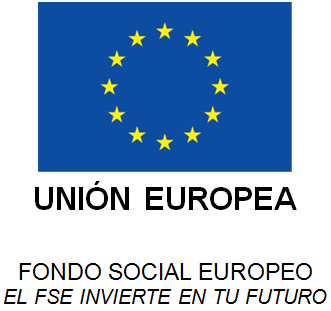 APELLIDOSNOMBRED.N.I. / N.I.E DOCUMENTACIÓN QUE SE ACOMPAÑA:Sólo en el caso de acogerse a la exención o bonificación de la tasa, debe presentar: Y la documentación justificativa de encontrarse en situación de:INFORMACIÓN BÁSICA SOBRE PROTECCIÓN DE DATOSINFORMACIÓN BÁSICA SOBRE PROTECCIÓN DE DATOSResponsableDirección General de Formación Profesional y Régimen EspecialFinalidadGestionar los procedimientos de reconocimiento de competencias profesionales de la Comunidad de Castilla y LeónLegitimaciónCumplimiento de una misión realizada en interés público o en el ejercicio de poderes públicosDestinatariosNo se cederán datos a terceros, salvo obligación legalDerechosAcceder, rectificar y suprimir los datos, así como otros derechos recogidos en la información adicionalInformación adicionalPuede consultar la información adicional y detallada sobre protección de datos en la Sede Electrónica (https://www.tramitacastillayleon.jcyl.es) y en la web temática de Aprendizaje a lo Largo de la Vida del Portal de Educación de la Junta de Castilla y León (https://www.educa.jcyl.es/adultos)